ConsultationDraftPerformance Improvement Objectives2017-18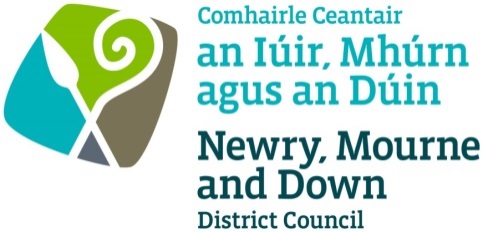 Our Duty of ImprovementPart 12 of The Local Government Act (NI) 2014 sets out a General Duty of Improvement for local government, whereby all District Councils are required to put in place arrangements to secure continuous improvement in the exercise of their functions.We are required to set improvement objectives for the services we provide on an annual basis, and to have in place arrangements to achieve these objectives.  Each performance improvement objective must bring about improvement in at least one of the following aspects of performance:Strategic effectivenessService qualityService availabilityFairnessSustainabilityEfficiencyInnovationImprovement for Councils should focus on enhancing the sustainable quality of life for ratepayers and local communities, and each objective should be clearly linked to the community planning outcomes for the District.The draft performance improvement objectives 2017-18 for Newry, Mourne and Down District Council are aligned to the following regional and local plans which influence the overall direction of travel of the organisation, and have been developed based on extensive consultation with key stakeholders:Draft Programme for Government FrameworkNewry, Mourne and Down Community PlanNewry, Mourne and Down District Council Corporate PlanRegional strategies and local strategies, including the Tourism Strategy, Economic Regeneration and Investment Strategy, Play Strategy, Sports Facility Strategy, PCSP, Good Relations and DEA Action PlansOnce agreed, the performance improvement objectives 2017-18 will be published in our annual Performance Improvement Plan.  This plan will provide more detail about what we want to improve, how we will deliver improvements, how our performance will be measured and what positive outcomes stakeholders will experience as a result of our improvement activity.Community Planning OutcomesThe Newry, Mourne and Down Community Plan has been developed and agreed by the Community Planning Partnership Board.  Entitled ‘Living Well Together’, the Community Plan provides a framework for collaborative working to deliver positive change for our communities, and sets out the following long term overarching vision for the District:‘Newry, Mourne and Down is a place with strong, safe and vibrant communities where everyone has a good quality of life and access to opportunities, choices and high quality services which are sustainable, accessible and meet people’s needs’.Through the Community Plan, the following five positive outcomes (illustrated atFigure 1) have been identified:Figure 1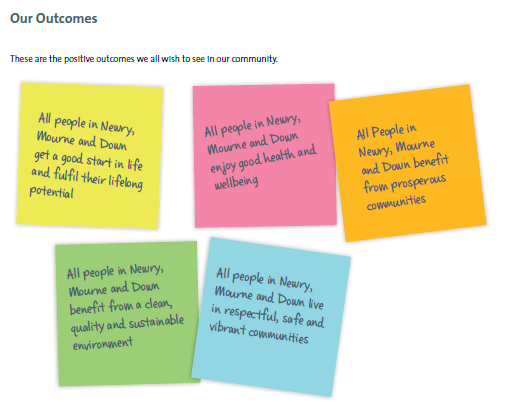 Council Priorities Through the Corporate Plan, Newry, Mourne and Down District Council has identified a mission and eight priorities (illustrated at Figure 2 below) which will contribute to achieving the overarching outcomes within the Community Plan.‘Lead and serve a District that is prosperous, healthy and sustainable’Figure 2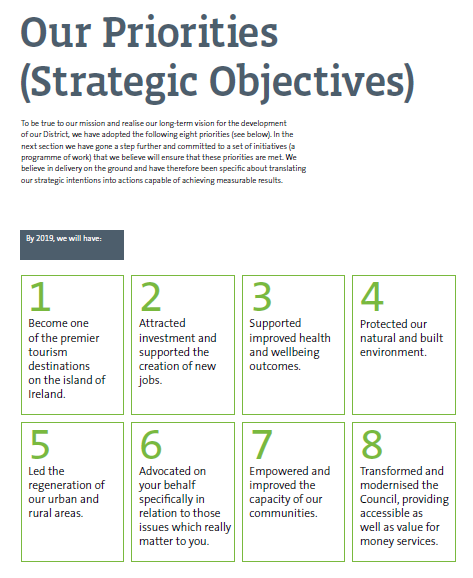 Our draft Performance Improvement Objectives for 2017-18Newry, Mourne and Down District Council has identified the following draft performance improvement objectives for 2017-18, all of which are clearly linked to the Community and Corporate Plans for the District.Encourage healthy lifestyles through increased participation in leisure, sport and recreational activitiesImprove economic growth by creating new business starts, supporting the growth of existing businesses and promoting Newry, Mourne and Down as a premier tourist destinationDeliver urban and rural regeneration initiatives that will create a District where people want to live, work and invest inCreate a cleaner, greener, more attractive DistrictEncourage and empower local communities to participate in Council engagement structuresYour voice, your choice!Newry, Mourne and Down District Council is inviting you to put forward your views on the draft performance improvement objectives 2017-18.  We are keen to ensure that our performance improvement objectives have a positive impact on the quality of life of all stakeholders across the District, including citizens, local businesses, partner organisations in the statutory, voluntary and community sectors, employees and Elected Members. A questionnaire has been included on page 20 of this document for all stakeholders to complete and return to:Email:		kate.bingham@nmandd.orgAddress: 	Performance ImprovementNewry, Mourne and Down District CouncilO’Hagan HouseMonaghan RowNewryCo DownN. IrelandBT35 8DJThe questionnaire is also available at the following Newry, Mourne and Down District Council public receptions:O’Hagan House, Monaghan Row, NewryDownshire Civic Centre, DownpatrickEthnic Minority Support Centre, Town Hall, Newry  Alternatively, if you prefer to provide comments in person, please contact us on: 0300 013 2233.The closing date for responses is 19 May 2017.Performance Improvement Objective 1Performance Improvement Objective 2Performance Improvement Objective 3Performance Improvement Objective 4Performance Improvement Objective 5Consultation on the draft Performance Improvement Plan and Objectives for 2017-18Question 1Which consultation group do you belong to? Please tick all that apply.If other, please provide further information below.Question 2Do you agree that the draft performance improvement objectives and supporting project(s) are appropriate for our District?Question 3What alternative performance improvement objective(s) and supporting projects would you suggest?Question 4Which of the areas outlined below would you like to see Newry, Mourne and Down District Council make improvements to in the future? (please tick)Please provide details, in the space provided, concerning the specific areas of the Council that you would wish to see improvements made in.Thank you for taking the time to respond to this questionnaire.  Your feedback is important to us and will help inform the development of the performance improvement objectives 2017-18.Completed questionnaires, comments or further information on the draft performance improvement plan and objectives should be returned by 19 May 2017 to:In Writing:	Kate Bingham		Performance Improvement SectionNewry, Mourne & Down District CouncilO’Hagan HouseMonaghan RowNewryCo DownBT35 8DJTelephone:	0300 013 2233Email:	kate.bingham@nmandd.orgWe look forward to hearing from you.Encourage healthy lifestyles through increased participation in leisure, sport and recreational activitiesEncourage healthy lifestyles through increased participation in leisure, sport and recreational activitiesEncourage healthy lifestyles through increased participation in leisure, sport and recreational activitiesSenior Responsible Officer: TBCSenior Responsible Officer: TBCSenior Responsible Officer: TBCWhy does this matterGood health is one of the most valued aspects of our lives.  It influences many other dimensions of well-being, such as employment, income, social connections, participation in community life and educational attainment.  Newry, Mourne and Down District Council has a key role to play in helping local communities to live long and healthy lives, and we are committed to collaborating with partners across the statutory and voluntary sectors to address health inequalities and encourage residents to make healthy and informed lifestyle choices.The demographic profile of our community not only has an impact on the services the Council provides, but the way these services will be delivered in the future.  With the population of the District projected to grow by 8% over the next decade, including a 74% increase in residents aged 65 years and above by 2039, the overall health and wellbeing needs of local communities are set to change and evolve.  The majority of residents are currently in good health, with no long term health problems, whilst over a third of those aged 65 years and above have a long term health problem or disability which limits their day to day activities a lot.  Eleven neighbourhoods across the District fall within the 20% most deprived in Northern Ireland, experiencing health inequalities in terms of life expectancy, cancer rates, adult and childhood obesity rates, mental health and drug and alcohol related conditions.  Ongoing engagement with local communities has also highlighted a range of health and wellbeing issues around obesity, mental health and isolation.  These issues serve to underpin the direct correlation between health, physical activity, diet and nutrition, which influences the health, wellbeing and quality of life of all our local communities.  In recognition of the changing needs of our diverse, growing and ageing population, Newry, Mourne and Down District Council has prioritised the provision of high quality, accessible leisure, sport and recreational facilities.   Through the Play Strategy and Sports Facility Strategy, the Council is continuing to put in place the infrastructure to encourage healthy lifestyles and improve the overall wellbeing of all local communities.Why does this matterGood health is one of the most valued aspects of our lives.  It influences many other dimensions of well-being, such as employment, income, social connections, participation in community life and educational attainment.  Newry, Mourne and Down District Council has a key role to play in helping local communities to live long and healthy lives, and we are committed to collaborating with partners across the statutory and voluntary sectors to address health inequalities and encourage residents to make healthy and informed lifestyle choices.The demographic profile of our community not only has an impact on the services the Council provides, but the way these services will be delivered in the future.  With the population of the District projected to grow by 8% over the next decade, including a 74% increase in residents aged 65 years and above by 2039, the overall health and wellbeing needs of local communities are set to change and evolve.  The majority of residents are currently in good health, with no long term health problems, whilst over a third of those aged 65 years and above have a long term health problem or disability which limits their day to day activities a lot.  Eleven neighbourhoods across the District fall within the 20% most deprived in Northern Ireland, experiencing health inequalities in terms of life expectancy, cancer rates, adult and childhood obesity rates, mental health and drug and alcohol related conditions.  Ongoing engagement with local communities has also highlighted a range of health and wellbeing issues around obesity, mental health and isolation.  These issues serve to underpin the direct correlation between health, physical activity, diet and nutrition, which influences the health, wellbeing and quality of life of all our local communities.  In recognition of the changing needs of our diverse, growing and ageing population, Newry, Mourne and Down District Council has prioritised the provision of high quality, accessible leisure, sport and recreational facilities.   Through the Play Strategy and Sports Facility Strategy, the Council is continuing to put in place the infrastructure to encourage healthy lifestyles and improve the overall wellbeing of all local communities.Why does this matterGood health is one of the most valued aspects of our lives.  It influences many other dimensions of well-being, such as employment, income, social connections, participation in community life and educational attainment.  Newry, Mourne and Down District Council has a key role to play in helping local communities to live long and healthy lives, and we are committed to collaborating with partners across the statutory and voluntary sectors to address health inequalities and encourage residents to make healthy and informed lifestyle choices.The demographic profile of our community not only has an impact on the services the Council provides, but the way these services will be delivered in the future.  With the population of the District projected to grow by 8% over the next decade, including a 74% increase in residents aged 65 years and above by 2039, the overall health and wellbeing needs of local communities are set to change and evolve.  The majority of residents are currently in good health, with no long term health problems, whilst over a third of those aged 65 years and above have a long term health problem or disability which limits their day to day activities a lot.  Eleven neighbourhoods across the District fall within the 20% most deprived in Northern Ireland, experiencing health inequalities in terms of life expectancy, cancer rates, adult and childhood obesity rates, mental health and drug and alcohol related conditions.  Ongoing engagement with local communities has also highlighted a range of health and wellbeing issues around obesity, mental health and isolation.  These issues serve to underpin the direct correlation between health, physical activity, diet and nutrition, which influences the health, wellbeing and quality of life of all our local communities.  In recognition of the changing needs of our diverse, growing and ageing population, Newry, Mourne and Down District Council has prioritised the provision of high quality, accessible leisure, sport and recreational facilities.   Through the Play Strategy and Sports Facility Strategy, the Council is continuing to put in place the infrastructure to encourage healthy lifestyles and improve the overall wellbeing of all local communities.Supporting actionsSupporting actionsMeasures of successProvide and operate high quality indoor leisure facilities through the completion of Newry and Downpatick Leisure CentresImprove the customer experience at indoor leisure centres through marketing, branding, mobile technology and targeted physical activity programmesProvide fixed and non fixed play opportunities for children and young people by consolidating and upgrading the play parks in Hilltown, Bessbrook, Backfield, Meigh, Bridge Centre, Mourne Gardens and Oliver Plunkett, and developing a new play park in MayobridgeEngage more children and young people in community play initiatives across the DistrictIncrease participation in sport, leisure and recreational activities through the co-ordination of a multi-stakeholder Activity, Promotion and Development Plan, which is suitable for all ages and abilitiesProvide and operate high quality indoor leisure facilities through the completion of Newry and Downpatick Leisure CentresImprove the customer experience at indoor leisure centres through marketing, branding, mobile technology and targeted physical activity programmesProvide fixed and non fixed play opportunities for children and young people by consolidating and upgrading the play parks in Hilltown, Bessbrook, Backfield, Meigh, Bridge Centre, Mourne Gardens and Oliver Plunkett, and developing a new play park in MayobridgeEngage more children and young people in community play initiatives across the DistrictIncrease participation in sport, leisure and recreational activities through the co-ordination of a multi-stakeholder Activity, Promotion and Development Plan, which is suitable for all ages and abilities34% increase in the number of participants using all indoor leisure facilities by March 20185-6% year on year increase in the number of participants using Newry Leisure Centre2% increase in the number of participants using Downpatrick Leisure Centre in 2017-18, followed by a 9% increase in 2018-19 and a 72% increase in 2019-20Level of user satisfaction with selected indoor leisure facilities during 2017-1832% increase in the number of members of indoor leisure facilities by 2020-21Completion of the 2017-18 Capital Sports Facility and Fixed Play programmes within budgetNumber of participants using Council owned outdoor facilities during 2017-18Increase in the number of children and young people engaged in Community Play initiatives during 2017-18Launch of the multi-stakeholder Activity, Promotion and Development Plan by March 2018Outcomes for local communities and stakeholdersOutcomes for local communities and stakeholdersOutcomes for local communities and stakeholdersAll local communities can access opportunities to get involved in indoor and outdoor sport, leisure and recreational activityImproved provision of indoor and outdoor sport, leisure and recreational facilitiesIncrease in the number of participants using leisure and recreational facilitiesAdditional, more efficient and effective channels to access and book indoor leisure facilities and activitiesImproved customer satisfaction with indoor leisure facilitiesImproved levels of health and wellbeing for local communitiesAll local communities can access opportunities to get involved in indoor and outdoor sport, leisure and recreational activityImproved provision of indoor and outdoor sport, leisure and recreational facilitiesIncrease in the number of participants using leisure and recreational facilitiesAdditional, more efficient and effective channels to access and book indoor leisure facilities and activitiesImproved customer satisfaction with indoor leisure facilitiesImproved levels of health and wellbeing for local communitiesAll local communities can access opportunities to get involved in indoor and outdoor sport, leisure and recreational activityImproved provision of indoor and outdoor sport, leisure and recreational facilitiesIncrease in the number of participants using leisure and recreational facilitiesAdditional, more efficient and effective channels to access and book indoor leisure facilities and activitiesImproved customer satisfaction with indoor leisure facilitiesImproved levels of health and wellbeing for local communitiesCorporate Plan PrioritySupported improved health and wellbeing outcomesSupported improved health and wellbeing outcomesCommunity Plan OutcomeAll people in Newry, Mourne and Down enjoy good health and wellbeingAll people in Newry, Mourne and Down enjoy good health and wellbeingProgramme for Government OutcomeWe enjoy long, healthy, active livesWe enjoy long, healthy, active livesAlignment with 7 statutory aspects of performanceStrategic effectiveness / Service quality / Service availability / Fairness / Innovation / EfficiencyStrategic effectiveness / Service quality / Service availability / Fairness / Innovation / EfficiencyImprove economic growth by creating new business starts, supporting the growth of existing businesses and promoting Newry, Mourne and Down as a premier tourist destinationImprove economic growth by creating new business starts, supporting the growth of existing businesses and promoting Newry, Mourne and Down as a premier tourist destinationImprove economic growth by creating new business starts, supporting the growth of existing businesses and promoting Newry, Mourne and Down as a premier tourist destinationSenior Responsible Officer: Marie Ward - Director, Enterprise, Regeneration and TourismSenior Responsible Officer: Marie Ward - Director, Enterprise, Regeneration and TourismSenior Responsible Officer: Marie Ward - Director, Enterprise, Regeneration and TourismWhy does this matterJobs, earnings and wealth provide people with an opportunity to fulfil their ambitions, develop new skills and enjoy better levels of health and wellbeing.  Located on the economic corridor between Belfast and Dublin, and within the Belfast Metropolitan Catchment Area, the Newry, Mourne and Down District has a real opportunity to compete, by driving growth in the business base, increasing productivity and attracting new businesses.  As the District continues to recover from the challenges of the recent recession, the local economy has become increasingly vibrant.  7 of the top 100 performing businesses in Northern Ireland are located in Newry, Mourne and Down, alongside the 7,500 VAT registered small and medium sized enterprises, the majority of which fall within the agriculture, distribution and construction sectors.Whilst 72% of people in Newry, Mourne and Down are economically active, which falls above the Northern Ireland average of 68%, the median gross annual salary is £20,000 which falls below the regional average of £21,345.  Newry, Mourne and Down District Council recognises that investment in the local economy will continue to have a positive impact on the wellbeing of local communities and has put in place the building blocks to capitalise on economic strengths and create a climate for innovation, competitiveness and investment.  Through the Regional Start Initiative, the Council accelerated local economic development by supporting 236 new businesses starts and promoting 261 new jobs in 2015-16.  This growth will continue as the inward investment secured through NI Business Start Up and Rural Development Programmes will make a significant contribution to improving the local economy and creating more employment opportunities for all.Tourism is also a critical economic driver in Newry, Mourne and Down, diversifying the local economy, ensuring the viability of small businesses and supporting almost 5,000 jobs.  As a popular destination for domestic tourists, the District is rich with tourism assets, scenic beauty and cultural heritage.  In 2014, there were 1.5million visits to visitor attractions, with Murlough Nature Reserve being the most popular attraction.  In 2016, over 91% of the 128,000 visitors to the Council’s four flagship festivals, Footsteps in the Forest, Festival of Flight, Wake the Giant and Skiffie World Festival, rated them as ‘good’ or ‘extremely good’.  However, whilst tourism was worth £47.7million to the local economy in 2015, visitor spend in Newry, Mourne and Down declined by 12%, from £55.3million, in 2014.  Strengthening tourism is a high priority for the Council and the recently adopted Tourism Strategy seeks to promote Newry, Mourne and Down as a premier, year-round mountain and maritime destination, recognised for its EPIC experiences in outdoor adventure, its rich tapestry of cultural heritage, myths and stories, as well as its authentic local life.Why does this matterJobs, earnings and wealth provide people with an opportunity to fulfil their ambitions, develop new skills and enjoy better levels of health and wellbeing.  Located on the economic corridor between Belfast and Dublin, and within the Belfast Metropolitan Catchment Area, the Newry, Mourne and Down District has a real opportunity to compete, by driving growth in the business base, increasing productivity and attracting new businesses.  As the District continues to recover from the challenges of the recent recession, the local economy has become increasingly vibrant.  7 of the top 100 performing businesses in Northern Ireland are located in Newry, Mourne and Down, alongside the 7,500 VAT registered small and medium sized enterprises, the majority of which fall within the agriculture, distribution and construction sectors.Whilst 72% of people in Newry, Mourne and Down are economically active, which falls above the Northern Ireland average of 68%, the median gross annual salary is £20,000 which falls below the regional average of £21,345.  Newry, Mourne and Down District Council recognises that investment in the local economy will continue to have a positive impact on the wellbeing of local communities and has put in place the building blocks to capitalise on economic strengths and create a climate for innovation, competitiveness and investment.  Through the Regional Start Initiative, the Council accelerated local economic development by supporting 236 new businesses starts and promoting 261 new jobs in 2015-16.  This growth will continue as the inward investment secured through NI Business Start Up and Rural Development Programmes will make a significant contribution to improving the local economy and creating more employment opportunities for all.Tourism is also a critical economic driver in Newry, Mourne and Down, diversifying the local economy, ensuring the viability of small businesses and supporting almost 5,000 jobs.  As a popular destination for domestic tourists, the District is rich with tourism assets, scenic beauty and cultural heritage.  In 2014, there were 1.5million visits to visitor attractions, with Murlough Nature Reserve being the most popular attraction.  In 2016, over 91% of the 128,000 visitors to the Council’s four flagship festivals, Footsteps in the Forest, Festival of Flight, Wake the Giant and Skiffie World Festival, rated them as ‘good’ or ‘extremely good’.  However, whilst tourism was worth £47.7million to the local economy in 2015, visitor spend in Newry, Mourne and Down declined by 12%, from £55.3million, in 2014.  Strengthening tourism is a high priority for the Council and the recently adopted Tourism Strategy seeks to promote Newry, Mourne and Down as a premier, year-round mountain and maritime destination, recognised for its EPIC experiences in outdoor adventure, its rich tapestry of cultural heritage, myths and stories, as well as its authentic local life.Why does this matterJobs, earnings and wealth provide people with an opportunity to fulfil their ambitions, develop new skills and enjoy better levels of health and wellbeing.  Located on the economic corridor between Belfast and Dublin, and within the Belfast Metropolitan Catchment Area, the Newry, Mourne and Down District has a real opportunity to compete, by driving growth in the business base, increasing productivity and attracting new businesses.  As the District continues to recover from the challenges of the recent recession, the local economy has become increasingly vibrant.  7 of the top 100 performing businesses in Northern Ireland are located in Newry, Mourne and Down, alongside the 7,500 VAT registered small and medium sized enterprises, the majority of which fall within the agriculture, distribution and construction sectors.Whilst 72% of people in Newry, Mourne and Down are economically active, which falls above the Northern Ireland average of 68%, the median gross annual salary is £20,000 which falls below the regional average of £21,345.  Newry, Mourne and Down District Council recognises that investment in the local economy will continue to have a positive impact on the wellbeing of local communities and has put in place the building blocks to capitalise on economic strengths and create a climate for innovation, competitiveness and investment.  Through the Regional Start Initiative, the Council accelerated local economic development by supporting 236 new businesses starts and promoting 261 new jobs in 2015-16.  This growth will continue as the inward investment secured through NI Business Start Up and Rural Development Programmes will make a significant contribution to improving the local economy and creating more employment opportunities for all.Tourism is also a critical economic driver in Newry, Mourne and Down, diversifying the local economy, ensuring the viability of small businesses and supporting almost 5,000 jobs.  As a popular destination for domestic tourists, the District is rich with tourism assets, scenic beauty and cultural heritage.  In 2014, there were 1.5million visits to visitor attractions, with Murlough Nature Reserve being the most popular attraction.  In 2016, over 91% of the 128,000 visitors to the Council’s four flagship festivals, Footsteps in the Forest, Festival of Flight, Wake the Giant and Skiffie World Festival, rated them as ‘good’ or ‘extremely good’.  However, whilst tourism was worth £47.7million to the local economy in 2015, visitor spend in Newry, Mourne and Down declined by 12%, from £55.3million, in 2014.  Strengthening tourism is a high priority for the Council and the recently adopted Tourism Strategy seeks to promote Newry, Mourne and Down as a premier, year-round mountain and maritime destination, recognised for its EPIC experiences in outdoor adventure, its rich tapestry of cultural heritage, myths and stories, as well as its authentic local life.Supporting actionsSupporting actionsMeasures of successThrough the NI Business Start Up Programme, support 245 participants and promote 155 new jobs across the DistrictSupport the growth of the existing business base by delivering a targeted programme of activity and developing the social economyThrough the Rural Business Investment Scheme, support the establishment and growth of small and micro businesses, and the creation new jobs in rural areasImplement the following key projects within the Tourism Strategy:Prepare a revised application to the UK National Commission for UNESCO for Global Geopark status for the Mournes and Ring of GullionContinue to develop the concept of the Great Eastern Greenway through building connectivity between the Newry Canal Towpath and the Omeath to Carlingford TrailDevelop two Destination Experience Development Plans to identify and create ‘epic’ moments for:Mourne and Ring of GullionThe Mourne Coast (to include Downpatrick and its linkages with the coast and Lecale through the life and heritage of St Patrick, and other relevant historical accounts)Organise and promote 5 flagship festivals across the District:Footsteps in the Forest (Slieve Gullion)Skiffies World Festival (Strangford Lough)Wake the Giant Festival (Warrenpoint)Festival of Flight (Newcastle)Maritime Festival (Newry)Through the NI Business Start Up Programme, support 245 participants and promote 155 new jobs across the DistrictSupport the growth of the existing business base by delivering a targeted programme of activity and developing the social economyThrough the Rural Business Investment Scheme, support the establishment and growth of small and micro businesses, and the creation new jobs in rural areasImplement the following key projects within the Tourism Strategy:Prepare a revised application to the UK National Commission for UNESCO for Global Geopark status for the Mournes and Ring of GullionContinue to develop the concept of the Great Eastern Greenway through building connectivity between the Newry Canal Towpath and the Omeath to Carlingford TrailDevelop two Destination Experience Development Plans to identify and create ‘epic’ moments for:Mourne and Ring of GullionThe Mourne Coast (to include Downpatrick and its linkages with the coast and Lecale through the life and heritage of St Patrick, and other relevant historical accounts)Organise and promote 5 flagship festivals across the District:Footsteps in the Forest (Slieve Gullion)Skiffies World Festival (Strangford Lough)Wake the Giant Festival (Warrenpoint)Festival of Flight (Newcastle)Maritime Festival (Newry)245 business plan applications approved166 New Business Starts155 new jobs promoted through business start up activityThe number of businesses supported to increase their turnover, secure new contracts and create new employment opportunities during 2017-18The number of social enterprises supported during 2017-18The number of micro and small rural businesses supported by March 2020The growth of businesses in rural areas by March 2020The number of new jobs created in rural areas by March 2020Submission of the revised application for Global Geopark status for the Mournes and Ring of Gullion by November 2019Delivery of phase 2 of the Carlingford Lough Greenway by June 2020, including the completion of the greenway between the Weir and Victoria Lough by December 2017The development of two Destination Experience Development Plans by March 2018Overall growth rate of 6% per annum in overnight expenditure in Newry, Mourne and DownIncrease in the number of visitors to flagship festivals in 2017Average spend per group at flagship festivals in 2017Level of satisfaction with flagship festivals in 2017Outcomes for local communities and stakeholdersOutcomes for local communities and stakeholdersOutcomes for local communities and stakeholdersThe local economy benefits from an increase in business start ups, the growth of local businesses and support for social enterprisesThe rural economy benefits from significant inward investment and the creation and growth of new businesses and jobsLocal communities, businesses and social enterprises benefit from improved access to job, investment, training and mentoring opportunitiesNewry, Mourne and Down becomes a more prosperous DistrictThere is an increase in level of tourism and the number of tourists to the DistrictThe Carlingford Lough Greenway creates a world class, cross border green travel route which improves the local living environment and provides communities and visitors with increased opportunities for leisure and recreational activitiesNewry, Mourne and Down is recognised as a domestic and international premier tourist destinationThe local economy benefits from an increase in business start ups, the growth of local businesses and support for social enterprisesThe rural economy benefits from significant inward investment and the creation and growth of new businesses and jobsLocal communities, businesses and social enterprises benefit from improved access to job, investment, training and mentoring opportunitiesNewry, Mourne and Down becomes a more prosperous DistrictThere is an increase in level of tourism and the number of tourists to the DistrictThe Carlingford Lough Greenway creates a world class, cross border green travel route which improves the local living environment and provides communities and visitors with increased opportunities for leisure and recreational activitiesNewry, Mourne and Down is recognised as a domestic and international premier tourist destinationThe local economy benefits from an increase in business start ups, the growth of local businesses and support for social enterprisesThe rural economy benefits from significant inward investment and the creation and growth of new businesses and jobsLocal communities, businesses and social enterprises benefit from improved access to job, investment, training and mentoring opportunitiesNewry, Mourne and Down becomes a more prosperous DistrictThere is an increase in level of tourism and the number of tourists to the DistrictThe Carlingford Lough Greenway creates a world class, cross border green travel route which improves the local living environment and provides communities and visitors with increased opportunities for leisure and recreational activitiesNewry, Mourne and Down is recognised as a domestic and international premier tourist destinationCorporate Plan PrioritiesAttracted investment and supported the creation of new jobsBecome one of the premier tourist destinations on the island of IrelandAttracted investment and supported the creation of new jobsBecome one of the premier tourist destinations on the island of IrelandCommunity Plan OutcomeAll people in Newry, Mourne and Down benefit from prosperous communitiesAll people in Newry, Mourne and Down benefit from prosperous communitiesProgramme for Government OutcomesWe prosper through a strong, competitive, regionally balanced economyWe are an innovative and creative society, where people can fulfil their potentialWe have more people working in better jobsWe are a confident, welcoming, outward looking societyWe have created a place where people want to live and work, to visit and investWe prosper through a strong, competitive, regionally balanced economyWe are an innovative and creative society, where people can fulfil their potentialWe have more people working in better jobsWe are a confident, welcoming, outward looking societyWe have created a place where people want to live and work, to visit and investAlignment with 7 statutory aspects of performanceStrategic effectiveness / Service quality / Service availability / Fairness / InnovationStrategic effectiveness / Service quality / Service availability / Fairness / InnovationDeliver urban and rural regeneration initiatives that will create a District where people want to live, work and invest inDeliver urban and rural regeneration initiatives that will create a District where people want to live, work and invest inDeliver urban and rural regeneration initiatives that will create a District where people want to live, work and invest inSenior Responsible Officer: Marie Ward - Director, Enterprise, Regeneration and TourismSenior Responsible Officer: Marie Ward - Director, Enterprise, Regeneration and TourismSenior Responsible Officer: Marie Ward - Director, Enterprise, Regeneration and TourismWhy does this matterNewry, Mourne and Down is a predominantly rural District with a number urban settlements around Newry City, Downpatrick, Ballynahinch, Kilkeel, Warrenpoint, Crossmaglen and Newcastle.  The heritage and landscape of our District in unique and diverse, and protecting the natural and built environment is a key priority for the Council and its citizens, as it creates a sense of place and plays an important role in improving the health and wellbeing of all.Significant investment in town centres and villages has delivered new and improved facilities for all those who live, work and visit the area.  This investment is set to increase, as the masterplans for Newry City, Ballynahinch, Downpatrick and the South East Coast gain momentum.  The Council has attracted inward investment of over £4million to deliver three urban public realm schemes, as well as the heritage led Warrenpoint Municipal Park and Forkhill Greenspace projects, all of which will result in tangible improvements for local communities and local areas.  Through the Rural Development Programme, the Mourne, Gullion and Lecale Partnership has also been awarded £11million, out of the £70million budget for Northern Ireland, to focus on growing rural businesses, facilitating village renewal and improving the rural broadband infrastructure.  This significant investment will improve and transform the quality of life for rural communities by 2020.Road, transport, communications (broadband and mobile) and infrastructure connectivity underpin the development of an area, and are instrumental in supporting access to services and employment, the diversification and expansion of the local economy and tackling social isolation.  Whilst the Council has identified a number of projects to improve road, transport and infrastructure connections, access to broadband and mobile networks remain key issues for many rural businesses and communities.  It has been recognised that broadband is a basic human right for all citizens, and the Council will continue to advocate on behalf of local communities to address the challenge of improving digital accessibility, so that rural communities can participate fully in all aspects of civic, community and business life.Why does this matterNewry, Mourne and Down is a predominantly rural District with a number urban settlements around Newry City, Downpatrick, Ballynahinch, Kilkeel, Warrenpoint, Crossmaglen and Newcastle.  The heritage and landscape of our District in unique and diverse, and protecting the natural and built environment is a key priority for the Council and its citizens, as it creates a sense of place and plays an important role in improving the health and wellbeing of all.Significant investment in town centres and villages has delivered new and improved facilities for all those who live, work and visit the area.  This investment is set to increase, as the masterplans for Newry City, Ballynahinch, Downpatrick and the South East Coast gain momentum.  The Council has attracted inward investment of over £4million to deliver three urban public realm schemes, as well as the heritage led Warrenpoint Municipal Park and Forkhill Greenspace projects, all of which will result in tangible improvements for local communities and local areas.  Through the Rural Development Programme, the Mourne, Gullion and Lecale Partnership has also been awarded £11million, out of the £70million budget for Northern Ireland, to focus on growing rural businesses, facilitating village renewal and improving the rural broadband infrastructure.  This significant investment will improve and transform the quality of life for rural communities by 2020.Road, transport, communications (broadband and mobile) and infrastructure connectivity underpin the development of an area, and are instrumental in supporting access to services and employment, the diversification and expansion of the local economy and tackling social isolation.  Whilst the Council has identified a number of projects to improve road, transport and infrastructure connections, access to broadband and mobile networks remain key issues for many rural businesses and communities.  It has been recognised that broadband is a basic human right for all citizens, and the Council will continue to advocate on behalf of local communities to address the challenge of improving digital accessibility, so that rural communities can participate fully in all aspects of civic, community and business life.Why does this matterNewry, Mourne and Down is a predominantly rural District with a number urban settlements around Newry City, Downpatrick, Ballynahinch, Kilkeel, Warrenpoint, Crossmaglen and Newcastle.  The heritage and landscape of our District in unique and diverse, and protecting the natural and built environment is a key priority for the Council and its citizens, as it creates a sense of place and plays an important role in improving the health and wellbeing of all.Significant investment in town centres and villages has delivered new and improved facilities for all those who live, work and visit the area.  This investment is set to increase, as the masterplans for Newry City, Ballynahinch, Downpatrick and the South East Coast gain momentum.  The Council has attracted inward investment of over £4million to deliver three urban public realm schemes, as well as the heritage led Warrenpoint Municipal Park and Forkhill Greenspace projects, all of which will result in tangible improvements for local communities and local areas.  Through the Rural Development Programme, the Mourne, Gullion and Lecale Partnership has also been awarded £11million, out of the £70million budget for Northern Ireland, to focus on growing rural businesses, facilitating village renewal and improving the rural broadband infrastructure.  This significant investment will improve and transform the quality of life for rural communities by 2020.Road, transport, communications (broadband and mobile) and infrastructure connectivity underpin the development of an area, and are instrumental in supporting access to services and employment, the diversification and expansion of the local economy and tackling social isolation.  Whilst the Council has identified a number of projects to improve road, transport and infrastructure connections, access to broadband and mobile networks remain key issues for many rural businesses and communities.  It has been recognised that broadband is a basic human right for all citizens, and the Council will continue to advocate on behalf of local communities to address the challenge of improving digital accessibility, so that rural communities can participate fully in all aspects of civic, community and business life.Supporting actionsSupporting actionsMeasures of successRestore the physical and cultural heritage of Warrenpoint Municipal ParkInvest in high quality infrastructure and public realm schemes in the following urban areas:Deliver initiatives to improve Newry City Centre, including the Cathedral Corridor shop front scheme, shop local campaign, Newry BID and the purple flag awardComplete the Warrenpoint Public Realm Scheme and deliver initiatives to improve the town centre, including the shop front schemeDeliver the Downpatrick Public Realm SchemeComplete the Forkhill Greenspace ProjectProgress the implementation of the Rural Development Programme:Develop and update 42 Village PlansIdentify a range of physical and environmental regeneration improvement projects in selected villages across the DistrictLobby for improved broadband access to meet the needs of rural communities and the rural economyRestore the physical and cultural heritage of Warrenpoint Municipal ParkInvest in high quality infrastructure and public realm schemes in the following urban areas:Deliver initiatives to improve Newry City Centre, including the Cathedral Corridor shop front scheme, shop local campaign, Newry BID and the purple flag awardComplete the Warrenpoint Public Realm Scheme and deliver initiatives to improve the town centre, including the shop front schemeDeliver the Downpatrick Public Realm SchemeComplete the Forkhill Greenspace ProjectProgress the implementation of the Rural Development Programme:Develop and update 42 Village PlansIdentify a range of physical and environmental regeneration improvement projects in selected villages across the DistrictLobby for improved broadband access to meet the needs of rural communities and the rural economyThe physical re-development of Warrenpoint Municipal Park is completed by May 2018, within budgetGreen Flag obtained for environmental sustainability at Warrenpoint Municipal Park by October 201834% increase in the number of visitors to Warrenpoint Municipal Park, reaching 27,900 per annum by September 20196% improvement in visitor satisfaction with Warrenpoint Municipal park, reaching 74% by September 201914% increase in the number of visitors with a good understanding of the heritage value of Warrenpoint Municipal Park, reaching 36% by September 20199% increase in the number of people who believe the park enhances their quality of life, reaching 40.5% by September 2019The public realm schemes in Newry City, Warrenpoint and Downpatrick are delivered on time and within budgetThe creation of a new, 800 meter long village pathway in Forkhill by May 2017The completion of 42 Village Plans by March 2018, within budgetThe number of village regeneration projects identified and supported by March 2020Support towards 3 community broadband schemes in rural areas by March 2020Outcomes for local communities and stakeholdersOutcomes for local communities and stakeholdersOutcomes for local communities and stakeholdersMore visitors are attracted to Warrenpoint Municipal Park and are involved in the heritage of the park through a range of engagement and volunteering opportunitiesEnhanced built and natural environment in urban and rural areas, with improved appearance and streetscapeUrban and rural regeneration projects improve local areas and the quality of life for local communitiesThe Rural Development Programme has a positive impact on rural communities and the rural economySignificant investment in Village Plans and the regeneration of selected villages across the DistrictImproved rural digital connectivity in pilot areasMore visitors are attracted to Warrenpoint Municipal Park and are involved in the heritage of the park through a range of engagement and volunteering opportunitiesEnhanced built and natural environment in urban and rural areas, with improved appearance and streetscapeUrban and rural regeneration projects improve local areas and the quality of life for local communitiesThe Rural Development Programme has a positive impact on rural communities and the rural economySignificant investment in Village Plans and the regeneration of selected villages across the DistrictImproved rural digital connectivity in pilot areasMore visitors are attracted to Warrenpoint Municipal Park and are involved in the heritage of the park through a range of engagement and volunteering opportunitiesEnhanced built and natural environment in urban and rural areas, with improved appearance and streetscapeUrban and rural regeneration projects improve local areas and the quality of life for local communitiesThe Rural Development Programme has a positive impact on rural communities and the rural economySignificant investment in Village Plans and the regeneration of selected villages across the DistrictImproved rural digital connectivity in pilot areasCorporate Plan PrioritiesLed the regeneration of our urban and rural areasBecome one of the premier tourist destinations on the island of IrelandAttracted investment and supported the creation of new jobsProtected our natural and built environmentAdvocated on your behalf specifically in relation to those issues which really matter to youLed the regeneration of our urban and rural areasBecome one of the premier tourist destinations on the island of IrelandAttracted investment and supported the creation of new jobsProtected our natural and built environmentAdvocated on your behalf specifically in relation to those issues which really matter to youCommunity Plan OutcomesAll people in Newry, Mourne and Down benefit from prosperous communitiesAll people in Newry, Mourne and Down get a good start in life and fulfil their lifelong potentialAll people in Newry, Mourne and Down benefit from prosperous communitiesAll people in Newry, Mourne and Down get a good start in life and fulfil their lifelong potentialProgramme for Government OutcomesWe prosper through a strong, competitive, regionally balanced economyWe are an innovative and creative society, where people can fulfil their potentialWe have more people working in better jobsWe are a confident, welcoming, outward looking societyWe connect people and opportunities through our infrastructureWe live and work sustainably – protecting the environmentWe have created a place where people want to live and work, to visit and investWe prosper through a strong, competitive, regionally balanced economyWe are an innovative and creative society, where people can fulfil their potentialWe have more people working in better jobsWe are a confident, welcoming, outward looking societyWe connect people and opportunities through our infrastructureWe live and work sustainably – protecting the environmentWe have created a place where people want to live and work, to visit and investAlignment with 7 statutory aspects of performanceStrategic effectiveness / Service quality / Service availability / Fairness / Sustainability / InnovationStrategic effectiveness / Service quality / Service availability / Fairness / Sustainability / InnovationCreate a cleaner, greener, more attractive DistrictCreate a cleaner, greener, more attractive DistrictCreate a cleaner, greener, more attractive DistrictSenior Responsible Officer: Canice O’Rourke – Director, Regulatory and Technical ServicesSenior Responsible Officer: Canice O’Rourke – Director, Regulatory and Technical ServicesSenior Responsible Officer: Canice O’Rourke – Director, Regulatory and Technical ServicesWhy does this matterThe environment is one of the three strategic pillars which underpin the process of community planning.  Living in a clean, green, quality environment has a direct impact on the general well being of those who live, work and visit an area, and ongoing engagement consistently highlights that littering, dog fouling, fly tipping and pollution are key issues for local communities.  The Council has a key role to play in working with local communities to protect and enhance the local environment, ensuring that Newry, Mourne and Down is a District we can all be proud of.Managing municipal waste is also a key responsibility for local government and Newry, Mourne and Down District Council is working in partnership with other local authorities, the Department of Agriculture, Environment and Rural Affairs, the Strategic Investment Board and Arc 21 to consider and agree a way forward for Northern Ireland to assist in reducing the amount of waste going to landfill and increasing the rate of recycling.  Since the merger of the legacy Newry and Mourne and Down District Councils in 2015, there has been a significant reduction in the amount of waste which is landfilled, largely due to the closure of the Aughnagunn Landfill Site and the new contract with REGEN, which sends previously landfilled waste to a Dirty Material Recovery Facility.  In order to meet the 2020 recycling target of 50%, the Council is introducing a range of schemes to extend the collection of dry recyclables and food waste, whilst rolling out educational campaigns to promote a cleaner, greener and more attractive District.Why does this matterThe environment is one of the three strategic pillars which underpin the process of community planning.  Living in a clean, green, quality environment has a direct impact on the general well being of those who live, work and visit an area, and ongoing engagement consistently highlights that littering, dog fouling, fly tipping and pollution are key issues for local communities.  The Council has a key role to play in working with local communities to protect and enhance the local environment, ensuring that Newry, Mourne and Down is a District we can all be proud of.Managing municipal waste is also a key responsibility for local government and Newry, Mourne and Down District Council is working in partnership with other local authorities, the Department of Agriculture, Environment and Rural Affairs, the Strategic Investment Board and Arc 21 to consider and agree a way forward for Northern Ireland to assist in reducing the amount of waste going to landfill and increasing the rate of recycling.  Since the merger of the legacy Newry and Mourne and Down District Councils in 2015, there has been a significant reduction in the amount of waste which is landfilled, largely due to the closure of the Aughnagunn Landfill Site and the new contract with REGEN, which sends previously landfilled waste to a Dirty Material Recovery Facility.  In order to meet the 2020 recycling target of 50%, the Council is introducing a range of schemes to extend the collection of dry recyclables and food waste, whilst rolling out educational campaigns to promote a cleaner, greener and more attractive District.Why does this matterThe environment is one of the three strategic pillars which underpin the process of community planning.  Living in a clean, green, quality environment has a direct impact on the general well being of those who live, work and visit an area, and ongoing engagement consistently highlights that littering, dog fouling, fly tipping and pollution are key issues for local communities.  The Council has a key role to play in working with local communities to protect and enhance the local environment, ensuring that Newry, Mourne and Down is a District we can all be proud of.Managing municipal waste is also a key responsibility for local government and Newry, Mourne and Down District Council is working in partnership with other local authorities, the Department of Agriculture, Environment and Rural Affairs, the Strategic Investment Board and Arc 21 to consider and agree a way forward for Northern Ireland to assist in reducing the amount of waste going to landfill and increasing the rate of recycling.  Since the merger of the legacy Newry and Mourne and Down District Councils in 2015, there has been a significant reduction in the amount of waste which is landfilled, largely due to the closure of the Aughnagunn Landfill Site and the new contract with REGEN, which sends previously landfilled waste to a Dirty Material Recovery Facility.  In order to meet the 2020 recycling target of 50%, the Council is introducing a range of schemes to extend the collection of dry recyclables and food waste, whilst rolling out educational campaigns to promote a cleaner, greener and more attractive District.Supporting actionsSupporting actionsMeasures of successIncrease the recycling rate by:Introducing blue bin collections for commercial properties in the legacy Down areaRationalising how glass is collected in the legacy Newry and Mourne areaProgressing the design, build and opening of the Downpatrick Household Waste Recycling CentreDelivering a domestic food waste service across the District by extending brown bin collections and rolling out a District wide educational campaignDelivering educational campaigns in targeted neighbourhoods to close the gap in recycling rates with the District averageProgressing the rationalisation and optimisation of refuse collections across the DistrictImprove the quality and cleanliness of the local environment by:Progressing the rationalisation and optimisation of street cleansing schedules across the DistrictIncrease the recycling rate by:Introducing blue bin collections for commercial properties in the legacy Down areaRationalising how glass is collected in the legacy Newry and Mourne areaProgressing the design, build and opening of the Downpatrick Household Waste Recycling CentreDelivering a domestic food waste service across the District by extending brown bin collections and rolling out a District wide educational campaignDelivering educational campaigns in targeted neighbourhoods to close the gap in recycling rates with the District averageProgressing the rationalisation and optimisation of refuse collections across the DistrictImprove the quality and cleanliness of the local environment by:Progressing the rationalisation and optimisation of street cleansing schedules across the District44% of household waste collected by the Council is sent for recycling (including waste prepared for reuse) by March 2018Reduction in the amount (tonnage) of biodegradable Local Authority Collected Municipal Waste that is landfilled by March 2018 (<23,675)The amount (tonnage) of Local Authority Collected Municipal Waste arisings All commercial properties in the legacy Down area have a blue bin collection by March 2018Rationalisation of glass collection in the legacy Newry and Mourne area by March 2018The Downpatrick Household Waste Recycling Centre is delivered by September 2017, within budgetAll domestic properties have a brown bin collection by March 2018Increase in recycling rates in identified neighbourhoods by March 2018Efficiencies identified through the routes and street cleansing rationalisation and optimisation projects by March 2018Outcomes for local communities and stakeholdersOutcomes for local communities and stakeholdersOutcomes for local communities and stakeholdersThe Council meets landfill and recycling targetsEfficient and effective recycling, composting, bin collection and cleansing servicesLocal communities benefit from living in a cleaner, greener, quality environmentImproved pride in the DistrictThe Council meets landfill and recycling targetsEfficient and effective recycling, composting, bin collection and cleansing servicesLocal communities benefit from living in a cleaner, greener, quality environmentImproved pride in the DistrictThe Council meets landfill and recycling targetsEfficient and effective recycling, composting, bin collection and cleansing servicesLocal communities benefit from living in a cleaner, greener, quality environmentImproved pride in the DistrictCorporate Plan PriorityProtected our natural and built environmentProtected our natural and built environmentCommunity Plan OutcomeAll people in Newry, Mourne and Down benefit from a clean, quality and sustainable environmentAll people in Newry, Mourne and Down benefit from a clean, quality and sustainable environmentProgramme for Government OutcomesWe live and work sustainably – protecting the environmentWe live and work sustainably – protecting the environmentAlignment with 7 statutory aspects of performanceStrategic effectiveness / Service quality / Service availability / Sustainability / EfficiencyStrategic effectiveness / Service quality / Service availability / Sustainability / EfficiencyEncourage and empower local communities to participate in Council engagement structuresEncourage and empower local communities to participate in Council engagement structuresEncourage and empower local communities to participate in Council engagement structuresSenior Responsible Officer: Michael Lipsett – Director, Active and Healthy CommunitiesSenior Responsible Officer: Michael Lipsett – Director, Active and Healthy CommunitiesSenior Responsible Officer: Michael Lipsett – Director, Active and Healthy CommunitiesWhy does this matterSocial connections and interactions are fundamental drivers for improving the physical, mental and emotional well-being of local people.  Newry, Mourne and Down District Council is committed to investing in communities, building their capacity and empowering them to participate in shaping and designing the policies and services which have an impact on their quality of life.  Through our Community Engagement Strategy, we are putting local people at the heart of everything we do, encouraging meaningful two way communication and enabling key stakeholders to influence the development and delivery of community planning outcomes around health and wellbeing, economy, environment and community safety.  The Council has established of range of engagement structures to encourage and empower local communities to participate and have a voice on their future and their area.  Through the seven DEA Fora across the District, the Council is consulting, involving, listening and responding to communities, whilst supporting the implementation of the Community Plan at a local level.  Made up of Elected Members and representatives from the community and voluntary sector, over the past year, the DEA Fora have held around 20 public meetings, engaged almost 1,500 people on key issues, including community safety and accessing external funding, and assisted over 400 community groups in meeting their objectives.The Council also recognises the significant role which the voluntary and community sector plays in connecting communities, facilitating a sense of belonging to the area, building trust and tolerance towards others and investing in the capacity of local people.  In November 2016, 6,399 volunteers from across the District were registered with Volunteer Now, and the Council continues to support many of these groups through its financial assistance scheme.  In 2016-17, Newry, Mourne and Down District Council awarded over £651k to 259 community based projects, enabling voluntary groups to deliver a broad range of initiatives, including summer schemes, Christmas illuminations and capital projects.  The Council is committed to encouraging and empowering local communities to have a voice and shape the future of their lives, their District and their future.Why does this matterSocial connections and interactions are fundamental drivers for improving the physical, mental and emotional well-being of local people.  Newry, Mourne and Down District Council is committed to investing in communities, building their capacity and empowering them to participate in shaping and designing the policies and services which have an impact on their quality of life.  Through our Community Engagement Strategy, we are putting local people at the heart of everything we do, encouraging meaningful two way communication and enabling key stakeholders to influence the development and delivery of community planning outcomes around health and wellbeing, economy, environment and community safety.  The Council has established of range of engagement structures to encourage and empower local communities to participate and have a voice on their future and their area.  Through the seven DEA Fora across the District, the Council is consulting, involving, listening and responding to communities, whilst supporting the implementation of the Community Plan at a local level.  Made up of Elected Members and representatives from the community and voluntary sector, over the past year, the DEA Fora have held around 20 public meetings, engaged almost 1,500 people on key issues, including community safety and accessing external funding, and assisted over 400 community groups in meeting their objectives.The Council also recognises the significant role which the voluntary and community sector plays in connecting communities, facilitating a sense of belonging to the area, building trust and tolerance towards others and investing in the capacity of local people.  In November 2016, 6,399 volunteers from across the District were registered with Volunteer Now, and the Council continues to support many of these groups through its financial assistance scheme.  In 2016-17, Newry, Mourne and Down District Council awarded over £651k to 259 community based projects, enabling voluntary groups to deliver a broad range of initiatives, including summer schemes, Christmas illuminations and capital projects.  The Council is committed to encouraging and empowering local communities to have a voice and shape the future of their lives, their District and their future.Why does this matterSocial connections and interactions are fundamental drivers for improving the physical, mental and emotional well-being of local people.  Newry, Mourne and Down District Council is committed to investing in communities, building their capacity and empowering them to participate in shaping and designing the policies and services which have an impact on their quality of life.  Through our Community Engagement Strategy, we are putting local people at the heart of everything we do, encouraging meaningful two way communication and enabling key stakeholders to influence the development and delivery of community planning outcomes around health and wellbeing, economy, environment and community safety.  The Council has established of range of engagement structures to encourage and empower local communities to participate and have a voice on their future and their area.  Through the seven DEA Fora across the District, the Council is consulting, involving, listening and responding to communities, whilst supporting the implementation of the Community Plan at a local level.  Made up of Elected Members and representatives from the community and voluntary sector, over the past year, the DEA Fora have held around 20 public meetings, engaged almost 1,500 people on key issues, including community safety and accessing external funding, and assisted over 400 community groups in meeting their objectives.The Council also recognises the significant role which the voluntary and community sector plays in connecting communities, facilitating a sense of belonging to the area, building trust and tolerance towards others and investing in the capacity of local people.  In November 2016, 6,399 volunteers from across the District were registered with Volunteer Now, and the Council continues to support many of these groups through its financial assistance scheme.  In 2016-17, Newry, Mourne and Down District Council awarded over £651k to 259 community based projects, enabling voluntary groups to deliver a broad range of initiatives, including summer schemes, Christmas illuminations and capital projects.  The Council is committed to encouraging and empowering local communities to have a voice and shape the future of their lives, their District and their future.Supporting actionsSupporting actionsMeasures of successDevelop a corporate Consultation and Engagement Framework to improve the way the Council listens to and takes on board the views of local communitiesLevel of engagement and participation in the following structures:Policing and Community Safety PartnershipNeighbourhood Renewal PartnershipsDEA ForaPeace IV PartnershipReduce the risk of being burgled and address the fear of crime by promoting and encouraging local communities to access the Neighbourhood Watch, ‘Good Morning’ and ‘Home Secure’ SchemesPromote and deliver the financial assistance scheme to community and voluntary groups across the DistrictDevelop a corporate Consultation and Engagement Framework to improve the way the Council listens to and takes on board the views of local communitiesLevel of engagement and participation in the following structures:Policing and Community Safety PartnershipNeighbourhood Renewal PartnershipsDEA ForaPeace IV PartnershipReduce the risk of being burgled and address the fear of crime by promoting and encouraging local communities to access the Neighbourhood Watch, ‘Good Morning’ and ‘Home Secure’ SchemesPromote and deliver the financial assistance scheme to community and voluntary groups across the DistrictCorporate Consultation and Engagement Framework developed and adopted by September 2017The number of meetings of the PCSP / Neighbourhood Renewal Partnerships / private DEA Fora / Peace IV Partnership, including attendance levels, during 2017-18The number of public meetings and events, including attendance levels, during 2017-18The number of capacity building events and programmes, including attendance levels and participant evaluation, during 2017-18Facilitation of a focus group, by March 2018, to ascertain the effectiveness of specified community engagement structures and associated capacity building programmesIncrease in the number of Neighbourhood Watch Schemes by March 2018Increase in the number of beneficiaries of the ‘Good Morning’ and ‘Home Secure’ schemes by March 2018The number of financial assistance projects funded during 2017-18The number and profile of participants involved in projects funded through the financial assistance scheme during 2017-18Outcomes for local communities and stakeholdersOutcomes for local communities and stakeholdersOutcomes for local communities and stakeholdersMore informed decision-making, policy development and service provision, based on the input of local communities and stakeholdersLocal communities and stakeholders are actively engaged in supporting the work of the Council and its partnersConfident and empowered local communitiesDecrease in the number of people reporting to live in fearReduction in the incidents of burglaryCommunity groups receive financial support towards meeting their objectives and delivering projects across a range of themes, including community safety, good relations, community engagement, sports, events, Christmas illuminations and capital projectsNewry Mourne and Down becomes a more inclusive, cohesive and vibrant DistrictMore informed decision-making, policy development and service provision, based on the input of local communities and stakeholdersLocal communities and stakeholders are actively engaged in supporting the work of the Council and its partnersConfident and empowered local communitiesDecrease in the number of people reporting to live in fearReduction in the incidents of burglaryCommunity groups receive financial support towards meeting their objectives and delivering projects across a range of themes, including community safety, good relations, community engagement, sports, events, Christmas illuminations and capital projectsNewry Mourne and Down becomes a more inclusive, cohesive and vibrant DistrictMore informed decision-making, policy development and service provision, based on the input of local communities and stakeholdersLocal communities and stakeholders are actively engaged in supporting the work of the Council and its partnersConfident and empowered local communitiesDecrease in the number of people reporting to live in fearReduction in the incidents of burglaryCommunity groups receive financial support towards meeting their objectives and delivering projects across a range of themes, including community safety, good relations, community engagement, sports, events, Christmas illuminations and capital projectsNewry Mourne and Down becomes a more inclusive, cohesive and vibrant DistrictCorporate Plan PriorityEmpowered and improved the capacity of our communitiesEmpowered and improved the capacity of our communitiesCommunity Plan OutcomeAll people in Newry, Mourne and Down live in respectful, safe and vibrant communitiesAll people in Newry, Mourne and Down live in respectful, safe and vibrant communitiesProgramme for Government OutcomesWe have a more equal societyWe have a safe community where we respect the law and each otherWe are a shared society that respects diversityWe have a more equal societyWe have a safe community where we respect the law and each otherWe are a shared society that respects diversityAlignment with 7 statutory aspects of performanceStrategic effectiveness / Service quality / Service availability / Fairness / InnovationStrategic effectiveness / Service quality / Service availability / Fairness / InnovationI am responding:as an individualI am responding:on behalf of an organisationName:Job title(if applicable):Organisation and  address:TelephoneFaxE-mailResidentElected MemberResidentElected MemberLocal BusinessLocal Community OrganisationLocal Voluntary OrganisationStatutory OrganisationOtherPerformance Improvement Objective 1AgreeDisagreeDisagreeEncourage healthy lifestyles through increased participation in leisure, sport and recreational activitiesComments:Comments:Comments:Comments:Performance Improvement Objective 2AgreeDisagreeDisagreeImprove economic growth by creating new business starts, supporting the growth of existing businesses and promoting Newry, Mourne and Down as a premier tourist destinationComments:Comments:Comments:Comments:Performance Improvement Objective 3AgreeDisagreeDisagreeDeliver urban and rural regeneration initiatives that will create a District where people want to live, work and invest inComments:Comments:Comments:Comments:Performance Improvement Objective 4AgreeDisagreeDisagreeCreate a cleaner, greener, more attractive DistrictComments:Comments:Comments:Comments:Performance Improvement Objective 5AgreeAgreeDisagreeEncourage and empower local communities to participate in Council engagement structuresComments:Comments:Comments:Comments:AreaArts, Culture and EventsBuilding Control and LicensingCommunity ServicesRegistration Services (Births, Deaths, Marriages & Civil Partnerships)Economic Development and TourismEnvironmental HealthLeisure and RecreationParks and Open SpacesPlanningUrban and Rural RegenerationWaste Collection and RecyclingStreet Cleansing